DMV-7-TR REVISED 12/16West Virginia Department of Transportation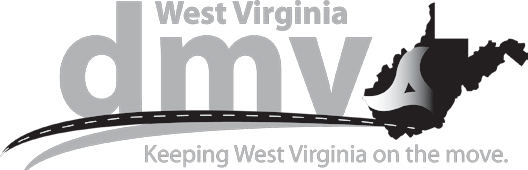 Division of Motor VehiclesBill of Sale for a Motor Vehicle, Trailer, or Boat (NOTARY IS REQUIRED)Subscribed and sworn before me this  (X)NOTARY PUBLIC SIGNATUREday of 	20  .My Commission expires on 	.! 	!		.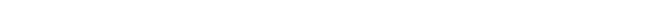 YEARMAKE I MANUFACTURERMAKE I MANUFACTURERMAKE I MANUFACTURERBODY TYPEBODY TYPEMODELMODELMODELMODELCOLORTITLE NUMBERTITLE NUMBERVEHICLE /DENT/FICATION I HULL I SERIAL NUMBERVEHICLE /DENT/FICATION I HULL I SERIAL NUMBERVEHICLE /DENT/FICATION I HULL I SERIAL NUMBERVEHICLE /DENT/FICATION I HULL I SERIAL NUMBERVEHICLE /DENT/FICATION I HULL I SERIAL NUMBERVEHICLE /DENT/FICATION I HULL I SERIAL NUMBERVEHICLE /DENT/FICATION I HULL I SERIAL NUMBERVEHICLE /DENT/FICATION I HULL I SERIAL NUMBERVEHICLE /DENT/FICATION I HULL I SERIAL NUMBER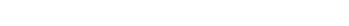 I/we do hereby sell, or have sold and delivered, the above described motor vehicle, trailer, or boat to the buyer(s) described below.I/we do hereby sell, or have sold and delivered, the above described motor vehicle, trailer, or boat to the buyer(s) described below.I/we do hereby sell, or have sold and delivered, the above described motor vehicle, trailer, or boat to the buyer(s) described below.I/we do hereby sell, or have sold and delivered, the above described motor vehicle, trailer, or boat to the buyer(s) described below.I/we do hereby sell, or have sold and delivered, the above described motor vehicle, trailer, or boat to the buyer(s) described below.I/we do hereby sell, or have sold and delivered, the above described motor vehicle, trailer, or boat to the buyer(s) described below.I/we do hereby sell, or have sold and delivered, the above described motor vehicle, trailer, or boat to the buyer(s) described below.I/we do hereby sell, or have sold and delivered, the above described motor vehicle, trailer, or boat to the buyer(s) described below.I/we do hereby sell, or have sold and delivered, the above described motor vehicle, trailer, or boat to the buyer(s) described below.I/we do hereby sell, or have sold and delivered, the above described motor vehicle, trailer, or boat to the buyer(s) described below.I/we do hereby sell, or have sold and delivered, the above described motor vehicle, trailer, or boat to the buyer(s) described below.PRINTED NAME(S) OF SELLER(S)PRINTED NAME(S) OF SELLER(S)PRINTED NAME(S) OF SELLER(S)PRINTED NAME(S) OF SELLER(S)PRINTED NAME(S) OF SELLER(S)PRINTED NAME(S) OF SELLER(S)PRINTED NAME(S) OF SELLER(S)PRINTED NAME(S) OF SELLER(S)PRINTED NAME(S) OF SELLER(S)PRINTED NAME(S) OF SELLER(S)PRINTED NAME(S) OF SELLER(S)STREET ADDRESSSTREET ADDRESSSTREET ADDRESSSTREET ADDRESSSTREET ADDRESSCITYCITYCITYSTATEZIP CODEZIP CODE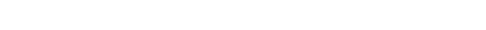 PRINTED NAME(S) OF BUYER(S)PRINTED NAME(S) OF BUYER(S)PRINTED NAME(S) OF BUYER(S)PRINTED NAME(S) OF BUYER(S)PRINTED NAME(S) OF BUYER(S)PRINTED NAME(S) OF BUYER(S)PRINTED NAME(S) OF BUYER(S)PRINTED NAME(S) OF BUYER(S)PRINTED NAME(S) OF BUYER(S)PRINTED NAME(S) OF BUYER(S)PRINTED NAME(S) OF BUYER(S)STREET ADDRESSSTREET ADDRESSSTREET ADDRESSSTREET ADDRESSSTREET ADDRESSCITYCITYCITYSTATEZIP CODEZIP CODEDATE OF SALEDATE OF SALESELLING PRICESELLING PRICESELLING PRICESELLING PRICESELLING PRICESELLING PRICESELLING PRICESELLING PRICESELLING PRICE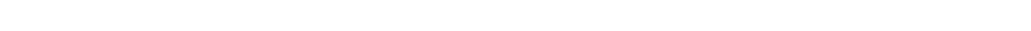 Federal and State law require that you state the odometer mileage upon transfer of ownership. Failure to complete this form or providing a false statement may result in fines and/or imprisonment.I,	the seller, state that the odometer reads 	(no tenth) miles, on the date certified below, andto the best of my knowledge reflects the actual mileage of the vehicle described herein, unless one of the following statements are checked:□The mileage stated is in excess of its mechanical limits.	D The odometer reading is NOT the actual mileage. WARNING: ODOMETER DISCREPANCYFederal and State law require that you state the odometer mileage upon transfer of ownership. Failure to complete this form or providing a false statement may result in fines and/or imprisonment.I,	the seller, state that the odometer reads 	(no tenth) miles, on the date certified below, andto the best of my knowledge reflects the actual mileage of the vehicle described herein, unless one of the following statements are checked:□The mileage stated is in excess of its mechanical limits.	D The odometer reading is NOT the actual mileage. WARNING: ODOMETER DISCREPANCYFederal and State law require that you state the odometer mileage upon transfer of ownership. Failure to complete this form or providing a false statement may result in fines and/or imprisonment.I,	the seller, state that the odometer reads 	(no tenth) miles, on the date certified below, andto the best of my knowledge reflects the actual mileage of the vehicle described herein, unless one of the following statements are checked:□The mileage stated is in excess of its mechanical limits.	D The odometer reading is NOT the actual mileage. WARNING: ODOMETER DISCREPANCYFederal and State law require that you state the odometer mileage upon transfer of ownership. Failure to complete this form or providing a false statement may result in fines and/or imprisonment.I,	the seller, state that the odometer reads 	(no tenth) miles, on the date certified below, andto the best of my knowledge reflects the actual mileage of the vehicle described herein, unless one of the following statements are checked:□The mileage stated is in excess of its mechanical limits.	D The odometer reading is NOT the actual mileage. WARNING: ODOMETER DISCREPANCYFederal and State law require that you state the odometer mileage upon transfer of ownership. Failure to complete this form or providing a false statement may result in fines and/or imprisonment.I,	the seller, state that the odometer reads 	(no tenth) miles, on the date certified below, andto the best of my knowledge reflects the actual mileage of the vehicle described herein, unless one of the following statements are checked:□The mileage stated is in excess of its mechanical limits.	D The odometer reading is NOT the actual mileage. WARNING: ODOMETER DISCREPANCYFederal and State law require that you state the odometer mileage upon transfer of ownership. Failure to complete this form or providing a false statement may result in fines and/or imprisonment.I,	the seller, state that the odometer reads 	(no tenth) miles, on the date certified below, andto the best of my knowledge reflects the actual mileage of the vehicle described herein, unless one of the following statements are checked:□The mileage stated is in excess of its mechanical limits.	D The odometer reading is NOT the actual mileage. WARNING: ODOMETER DISCREPANCYFederal and State law require that you state the odometer mileage upon transfer of ownership. Failure to complete this form or providing a false statement may result in fines and/or imprisonment.I,	the seller, state that the odometer reads 	(no tenth) miles, on the date certified below, andto the best of my knowledge reflects the actual mileage of the vehicle described herein, unless one of the following statements are checked:□The mileage stated is in excess of its mechanical limits.	D The odometer reading is NOT the actual mileage. WARNING: ODOMETER DISCREPANCYFederal and State law require that you state the odometer mileage upon transfer of ownership. Failure to complete this form or providing a false statement may result in fines and/or imprisonment.I,	the seller, state that the odometer reads 	(no tenth) miles, on the date certified below, andto the best of my knowledge reflects the actual mileage of the vehicle described herein, unless one of the following statements are checked:□The mileage stated is in excess of its mechanical limits.	D The odometer reading is NOT the actual mileage. WARNING: ODOMETER DISCREPANCYFederal and State law require that you state the odometer mileage upon transfer of ownership. Failure to complete this form or providing a false statement may result in fines and/or imprisonment.I,	the seller, state that the odometer reads 	(no tenth) miles, on the date certified below, andto the best of my knowledge reflects the actual mileage of the vehicle described herein, unless one of the following statements are checked:□The mileage stated is in excess of its mechanical limits.	D The odometer reading is NOT the actual mileage. WARNING: ODOMETER DISCREPANCYFederal and State law require that you state the odometer mileage upon transfer of ownership. Failure to complete this form or providing a false statement may result in fines and/or imprisonment.I,	the seller, state that the odometer reads 	(no tenth) miles, on the date certified below, andto the best of my knowledge reflects the actual mileage of the vehicle described herein, unless one of the following statements are checked:□The mileage stated is in excess of its mechanical limits.	D The odometer reading is NOT the actual mileage. WARNING: ODOMETER DISCREPANCYFederal and State law require that you state the odometer mileage upon transfer of ownership. Failure to complete this form or providing a false statement may result in fines and/or imprisonment.I,	the seller, state that the odometer reads 	(no tenth) miles, on the date certified below, andto the best of my knowledge reflects the actual mileage of the vehicle described herein, unless one of the following statements are checked:□The mileage stated is in excess of its mechanical limits.	D The odometer reading is NOT the actual mileage. WARNING: ODOMETER DISCREPANCY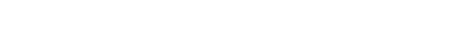 SELLER'S S/GNATURESELLER'S S/GNATURESELLER'S S/GNATURESELLER'S PRINTED NAMESELLER'S PRINTED NAMESELLER'S PRINTED NAMESELLER'S PRINTED NAMEDATEDATEDATEDATE{X}{X}{X}CO-SELLER'S S/GNATURECO-SELLER'S S/GNATURECO-SELLER'S S/GNATURECO-SELLER'S PRINTED NAMECO-SELLER'S PRINTED NAMECO-SELLER'S PRINTED NAMECO-SELLER'S PRINTED NAMEDATEDATEDATEDATE{X}{X}{X}BUYER'S S/GNATUREBUYER'S S/GNATUREBUYER'S S/GNATUREBUYER'SPRINTED NAMEBUYER'SPRINTED NAMEBUYER'SPRINTED NAMEBUYER'SPRINTED NAMEDATEDATEDATEDATE{X}{X}{X}CO-BUYER'S SIGNATURECO-BUYER'S SIGNATURECO-BUYER'S SIGNATURECO-BUYER'SPRINTED NAMECO-BUYER'SPRINTED NAMECO-BUYER'SPRINTED NAMECO-BUYER'SPRINTED NAMEDATEDATEDATEDATE{X}{X}{X}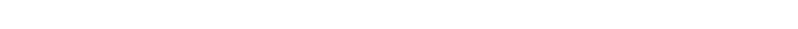 